KATA PENGANTARPuji syukur kita panjatkan kehadirat Allah SWT, yang telah melimpahkan rahmat dan hidayah-Nya sehingga kami dapat Menyusun Laporan Kinerja Instansi Pemerintah. Kecamatan Waru Tahun 2022 Penyusunan dokumen ini mengacu pada Peraturan Presiden Republik Indonesia Nomor 29 Tahun 2014 Tentang Sistem Akuntabilitas Kinerja Instansi Pemerintah serta memperhatikan Peraturan Menteri Negara Pendayagunaan Aparatur Negara dan Reformasi Birokrasi Nomor 53 Tahun 2014 tentang Petunjuk Teknis Perjanjian Kinerja, Pelaporan Kinerja dan Tata Cara Reviu atas Laporan Kinerja Instansi Pemerintah. Laporan Kinerja Instansi Pemerintah Kecamatan Waru Kabupaten Sidoarjo ini merupakan laporan kinerja tahunan yang berisi pertanggungjawaban kinerja instansi dalam mencapai tujuan atau sasaran strategisnya yang harapannya dapat dimanfaatkan untuk :Bahan evaluasi kinerja.Penyempurnaan dokumen perencanaan periode yang akan dating.Penyempurnaan pelaksanaan program dan kegiatan yang akan datang.Penyempurnaan berbagai kebijakan yang diperlukan.Laporan Kinerja Instansi Kecamatan Waru Kabupaten Sidoarjo tahun 2022 disusun dalam kerangka akuntabilitas Instansi Pemerintah dan juga sebagai alat kendali, alat penilai kualitas kinerja dan alat pendorong terwujudnya Good Governance. Laporan Kinerja Instansi Pemerintah ini juga berfungsi sebagai media pertanggungjawaban kepada publik serta bagian dari reformasi birokrasi pemerintah Kabupaten Sidoarjo dan nantinya akan sebagai peningkatan Kinerja Kecamatan Waru pada masa yang akan datang.Sidoarjo,     Februari 2023Camat WaruNAWARI, SH, S.Sos., MMPembinaNIP. 19680503 199303 1 008DAFTAR TABELTabel 1.1	Data ASN KecamatanWaru Kabupaten Sidoarjo	3Tabel 1.2	Pemetaan permasalahan pokok, masalah dan akar masalah	5Tabel 2.1	Faktor Penghambat dan Pendorong Pelayanan Perangkat Daerah Terhadap Visi, Misi dan Program Kepala Daerah dan Wakil Kepala Daerah	9Tabel 2.2	Keterkaitan RPJMD Kabupaten Sidoarjo Tahun 2021-2026  dengan Renstra Kecamatan Waru	10Tabel 2.3	Perjanjian Kinerja Tahun 2022	12Tabel 2.4	Anggaran per program & kegiatan di tahun 2022	12Tabel 2.5	Keterkaitan RPJMD Kabupaten Sidoarjo Tahun 2021-2026  dengan Renstra Kecamatan Waru	13Tabel 3.1	Pengelompokan nilai dan predikat kinerja	15Tabel 3.2	Pengelompokan nilai dan predikat kinerja	15Tabel 3.3	Realisasi Kinerja Sasaran Pertama Tahun 2022	16Tabel 3.4	Tabel Indikator Kinerja Sasaran Kesatu beserta definisi operasional	16Tabel 3.5	Rata-rata Capaian Kinerja sasaran kedua meningkatnya kualitas Penyelenggaraan Pemerintahan Kecamatan Tahun 2021 vs 2022	18Tabel 3.6	Perkembangan kinerja sasaran pertama meningkatnya kualitas penyelenggaraan Pemerintahan Kecamatan terhadap target akhir Renstra	19Tabel 3.7	Permasalahan Trantibum Kec. Waru 2022 yang telah ditangani	20Tabel 3.8	Tabel Indikator Kinerja sasaran kedua beserta definisi operasional	21Tabel 3.9	Rata-rata Capaian Kinerja sasaran pertama meningkatnya kualitas ketentraman dan ketertiban umum  Tahun 2021-2022	21Tabel 3.10	Perkembangan kinerja sasaran kedua meningkatnya ketentraman dan ketertiban umum terhadap target akhir Renstra	22Tabel 3.11	Perkembangan kinerja sasaran kedua meningkatnya ketentraman dan ketertiban umum terhadap target akhir Renstra	23Tabel 3.12	Realisasi Kinerja Program Dan Kegiatan Pada Sasaran Kedua meningkatnya ketentraman dan ketertiban umum a	25Tabel 3.13	Perbandingan Capaian Kinerja Dengan Instansi Sejenis Kecamatan Gedangan	26Tabel 3.14	Realisasi kinerja dan keuangan	28DAFTAR GAMBARGambar 1.1	: Struktur Organisasi Kecamatan Waru	3DAFTAR GRAFIKGrafik 3.1	: Realisasi Kinerja Sasaran Pertama Tahun 2022	17Grafik 3.2	: Realisasi Kinerja Sasaran Kedua Tahun 2022	19Grafik 3.3	: Perkembangan kinerja sasaran kedua meningkatnya kualitas ketentraman dan ketertiban umum Tahun 2022	17Grafik 3.4 	: IKHTISAR EKSEKUTIFTahun 2022 merupakan tahun kedua Rencana Strategis Kecamatan Waru Tahun 2021 – 2026, dimana berdasarkan hasil pengukuran capaian kinerja Kecamatan Waru Tahun 2022, disampaikan sebagai berikut :Tabel A. 1 Ikhtisari EksekutifKETERANGAN :Sehingga dari  1 Tujuan dan 2 Sasaran pada Tahun 2022 rata – rata realisasi kinerja mencapai 99,08 % atau kategori Sangat TinggiAdapun pencapaian kinerja untuk masing-masing indikator tujuan dan indikator sasaran Tahun 2022 adalah sebagai berikut :BAB IPENDAHULUANKecamatan Waru Kabupaten Sidoarjo merupakan perangkat daerah yang dibentuk berdasarkan Peraturan Daerah Kabupaten Sidoarjo No. 11 Tahun 2016 tentang Pembentukan dan Susunan Perangkat Daerah. Berdasarkan Peraturan Daerah tersebut maka Kecamatan Waru Kabupaten Sidoarjo menyelenggarakan urusan pemerintahan pada bidang kewilayahan.Melalui peraturan daerah diatas maka Peraturan Bupati Sidoarjo Nomor 91 Tahun 2016 tentang Kedudukan, Susunan Organisasi, Tugas dan Fungsi serta Tata Kerja Kecamatan Waru Kabupaten Sidoarjo. Dalam ketentuan tersebut menyebutkan Kecamatan Waru Kabupaten Sidoarjo mempunyai tugas melakukan pembinaan dan pengawasan. Dalam melaksanakan tugas, Kecamatan Waru Kabupaten Sidoarjo menyelenggarakan fungsi:Menyelenggarakan urusan pemerintahan umum;Mengkoordinasikan kegiatan pemberdayaan masyarakat;Mengkoordinasikan upaya penyelenggaraan ketentraman dan ketertiban umum;Mengkoordinasikan penerapan dan penegakan peraturan daerah dan peraturan bupati;Mengkoordinasikan pemeliharaan sarana dan prasarana pelayanan umum;Mengkoordinasikan penyelenggaraan kegiatan pemerintahan yang dilakukan oleh Perangkat Daerah di tingkat Kecamatan;Menyelenggarakan kegiatan pelayanan administrasi terpadu kecamatan;Membina dan mengawasi penyelenggaraan kegiatan desa dan kelurahan;Melaksanakan urusan pemerintahan yang menjadi kewenangan kabupaten yang tidak dilaksanakan oleh unit kerja pemerintah kabupaten di kecamatan;Melaksanakan urusan pemerintahan yang menjadi kewenangan kabupaten yang tidak dilaksanakan oleh unit kerja pemerintah kabupaten di kecamatan;Melaksanakan tugas lain yang diamanatkan peraturan perundang-undangan;Melaksanakan tugas yang dilimpahkan oleh bupati untuk melaksanakan sebagian urusan pemerintahan yang menjadi kewenangan daerah kabupaten sidoarjo;Melaksanakan tugas lain yang diberikan bupati sesuai dengan tugasnya;Melaksanakan tugas lain yang diberikan bupati sesuai dengan tugasnya;(diuraikan sesuai dengan tugas pokok dan fungsi opd);Tugas pokok dan fungsi yang diuraikan adalah tugas pokok dan fungsi Kepala OPD, beserta garis besar tugas dari masing – masing Unit Kerja dibawahnya.Untuk melaksanakan tugas sebagaimana dimaksud dalam Pasal 4, Camat berwenang menandatangani :Izin Mendirikan Bangunan (IMB) sesuai kewenangannya;Surat Keterangan Tinggal Sementara (SKTS);Legalisasi Salinan Dokumen Kependudukan;Kartu Ketenagakerjaan (AK I, AK II, AK III, AK IV, dan AK V);Rekomendasi penutupan/ penggunaan jalan lokal/ desa;Surat Izin Usaha Perdagangan (SIUP) Mikro;Izin Gangguan (HO) Usaha Mikro;Tanda Daftar Perusahaan (TDP) Usaha Mikro.Secara garis besar, untuk struktur di bawah camat mempunyai tugas pokok sebagai berikut :Sekretariat Kecamatan mempunyai tugas membantu Camat dalam penyelenggaraan pemerintahan meliputi penyusunan perencanaan, pelaporan, ketatausahaan, kepegawaian, dan keuangan serta pelayanan umum.Sub Bagian Umum dan Kepegawaian mempunyai tugas melaksanakan pelayanan surat menyurat serta kearsipan, melaksanakan pengelolaan sarana dan prasarana kantor, menerima permohonan pelayanan administrasi terpadu kecamatan, menerima dan mengkoordinasikan tindaklanjut pelayanan permohonan izin dan pengaduan masyarakat, melaksanakan tugas yang berhubungan dengan Kepegawaian.Sub Bagian Perencanaan dan Keuangan mempunyai tugas: menyiapkan penyusunan perencanaan program; mengelola administrasi keuangan termasuk gaji pegawai; menyiapkan rencana kebutuhan anggaran; menyiapkan bahan monitoring, evaluasi dan menyusun laporan pelaksanaannya; Aspek Strategis OPD.Seksi Pemerintahan mempunyai tugas membantu Camat dalam perencanaan, pelaksanaan, evaluasi dan pelaporan kegiatan bidang pemerintahan.Seksi Ketentraman dan Ketertiban Umum mempunyai tugas membantu Camat dalam perencanaan, pelaksanaan, evaluasi dan pelaporan kegiatan bidang ketentraman dan ketertiban umum.Seksi Perekonomian mempunyai tugas membantu Camat dalam perencanaan, pelaksanaan, evaluasi dan pelaporan kegiatan bidang perekonomianSeksi Kesejahteraan Sosial mempunyai tugas membantu Camat dalam perencanaan, pelaksanaan, evaluasi dan pelaporan kegiatan bidang kesejahteraan sosial, agama dan kemasyarakatan.Seksi Pembangunan mempunyai tugas membantu Camat dalam perencanaan, pelaksanaan, evaluasi dan pelaporan di bidang pembangunan dan lingkungan.Dalam rangka menjalankan tugas dan fungsi Kecamatan Waru Kabupaten Sidoarjo maka disusun struktur organisasi. Kecamatan Waru Kabupaten Sidoarjo dipimpin oleh Camat Yang dibantu oleh Sekretariat dan bidang teknis. Adapun susunan organisasi Kecamatan Waru Kabupaten Sidoarjo adalah sebagai berikut.Gambar 1.1 Struktur Organisasi Kecamatan WaruKecamatan Waru Kabupaten Sidoarjo memiliki ASN sebanyak 22 Orang. ASN tersebut terbagi kedalam jabatan pimpinan tinggi, jabatan administrasi dan jabatan fungsional. Berikut data ASN pada Kecamatan Waru Kabupaten Sidoarjo pada tahun 2022.Tabel 1.1Data ASN Kecamatan Waru Kabupaten SidoarjoPermasalahan pembangunan adalah kesenjangan antara kinerja pembangunan yang dicapai saat ini dengan yang direncanakan dan kesenjangan antara apa yang ingin dicapai di masa datang dengan kondisi riil saat perencanaan dibuat. Permasalahan tersebut harus dapat diidentifikasi oleh perangkat daerah untuk disusun rekomendasi penanganannya. Rumusan permasalahan yang telah diidentifikasi berdasarkan data kesenjangan (gap) antara kinerja pembangunan yang dicapai saat ini dengan yang di rencanakan, kemudian rumusan permasalahan tersebut dipetakan menjadi masalah pokok, masalah dan akar masalah. Berikut pemetaan permasalahan pokok, masalah dan akar masalah pada Kecamatan Waru Kabupaten Sidoarjo.Tabel 1.2Pemetaan permasalahan pokok, masalah dan akar masalahDari pemetaan permasalahan-permasalahan dikemukakan tersebut di atas  Kecamatan Waru Kabupaten Sidoarjo telah merumuskan isu-isu strategis sebagai berikut:Kurangnya pengetahuan SDM terkait kebutuhan informasi pelaku usaha akan sebuah wilayah.Kurangnya sosialisasi kepada masyarakat terkait pentingnya memiliki IMB dan kemudahan dalam mengurus IMB.kurangnya personil/SDM kecamatan untuk melakukan jemput bola atau pengawasan langsung kerumah-rumah.Belum adanya rencana detail tata ruang untuk Kecamatan WaruKurangnya sosialisasi kepada perangkat desa terkait Indeks Desa MembangunBelum optimalnya koordinasi dengan stakeholder terkait (dalam hal ini Dinas PMD) untuk memberi edukasi kepada perangkat desa terkait manfaat menjadi desa majuMasih adanya ego antar sektoral dari masing-masing masyarakat akan ketentraman dan ketertiban umum.BAB IIPERENCANAAN KINERJA         Pemerintah Kabupaten Sidoarjo memiliki visi Mewujudkan Kabupaten Sidoarjo yang sejahtera, maju, berkarakter dan berkelanjutan”. Visi tersebut tertuang dalam dokumen RPJMD Tahun 2021-2026. Dalam dokumen perencanaan 5 tahunan tersebut termuat misi yang harus dilaksanakan untuk mewujudkan visi. Misi yang berkenaan dengan tugas dan fungsi dari Kecamatan Waru Kabupaten Sidoarjo adalah;Misi ke 1 yaitu “Mewujudkan Tata Kelola Pemerintahan Yang Bersih Transparan dan Tangkas Melalui Digitalisasi Untuk Meningatkan Kualitas Pelayanan Publik dan Kemudahan Berusaha”Misi ke 5 yaitu “Mewujudkan Masyarakat Religius Yang Berpegang Teguh Pada Nilai-Nilai Keagamaan Serta Mampu Menjaga Kerukunan Sosial Antar Warga”.Tabel. 2.1 Faktor Penghambat dan Pendorong Pelayanan Perangkat Daerah Terhadap Visi, Misi dan ProgramKepala Daerah dan Wakil Kepala DaerahDengan memperhatikan permasalahan dan isu strategis serta memperhatikan misi Kabupaten Sidoarjo maka dirumuskan tujuan dan sasaran dari Kecamatan Waru Kabupaten Sidoarjo. Tujuan dan sasaran merupakan penjabaran / implementasi dari pernyataan misi. Dengan adanya tujuan yang akan kami dukung adalah “Meningkatnya Kualitas Penyelenggaraan  Pemerintahan, Ketentraman Dan Ketertiban Umum” dengan memberikan arah yang lebih jelas untuk mencapai sasaran pertama “Meningkatnya Kualitas Penyelenggaran Pemerintahan Kecamatan” dan sasaran kedua yaitu “Meningkatnya Ketentraman Dam Ketertiban Umum” yang dituju. Sehingga Kecamatan Waru Kabupaten Sidoarjo menetapkan tujuan dan sasaran, yaitu:Tabel 2.2 Keterkaitan RPJMD Kabupaten Sidoarjo Tahun 2021-2026  dengan Renstra Kecamatan WaruUntuk mendukung pencapaian visi dan misi Kabupaten Sidoarjo Tahun 2021-2026 maka ditetapkan sasaran yang perlu dicapai dan direalisasikan pada setiap tahunnya dengan penguatan pencapaian tujuan dan sasaran Kecamatan Waru Berikut Perjanjian kinerja tahun 2022 yang memuat sasaran beserta indikator dan target kinerja.Tabel 2.3Perjanjian Kinerja Tahun 2022Tabel 2.4 Anggaran per program & kegiatan di tahun 2022Untuk mewujudkan sasaran dan mencapai target yang telah ditetapkan dalam Perjanjian Kinerja Tahun 2022, maka disediakan anggaran sebesar Rp. 7.783.507.682,- Namun untuk menyesuaikan dinamika dan situasi kondisi pencapaian target kinerja, maka anggaran yang telah tersedia dilakukan perubahan dan refocusing. Oleh Karena itu, alokasi anggaran tahun 2022 sebesar Rp. 7.029.345.566,-  dengan rincian sebagai mana tabel 2.5.Tabel 2.5Rincian anggaran pada tahun 2022BAB IIIAKUNTABILITAS KINERJAHal terpenting yang diperlukan dalam penyusunan Laporan Kinerja adalah pengukuran kinerja dan evaluasi serta pengungkapan secara memadai hasil analisis terhadap pengukuran kinerja. Pengukuran kinerja merupakan fondasi utama dalam menerapkan manajemen kinerja. Pengukuran indikator kinerja sasaran dilaksanakan dalam rangka menjamin adanya peningkatan akuntabilitas kinerja dengan melakukan klarifikasi outcome yang akan dan seharusnya dicapai untuk memudahkan terwujudnya organisasi yang akuntabel.Pengukuran kinerja yang digunakan adalah membandingkan antara rencana kinerja yang direncanakan dan diperjanjikan dengan realisasi kinerja yang telah dicapai. Dalam hal ini pembandingan tersebut dilakukan terhadap seluruh indikator kinerja sasaran sebagaimana ditetapkan dalam dokumen Perjanjian Kinerja Tahun 2021. Terhadap terjadinya celah kinerja, dilakukan analisis penyebab terjadinya celah kinerja tersebut, serta tindakan-tindakan perbaikan apa yang diperlukan untuk meningkatkan kinerja di masa mendatang.Pengukuran kinerja dilakukan dengan membandingkan antara realisasi dan rencana/target yang ditetapkan. Selanjutnya dikelompokkan dalam nilai dan predikat kinerja sebagai berikut:Tabel 3.1Pengelompokan nilai dan predikat kinerjaHasil pengukuran kinerja pada Kecamatan Waru Kabupaten Sidoarjo atas Perjanjian Kinerja Tahun 2022 adalah sebagai berikut:Tabel 3.2Pengelompokan nilai dan predikat kinerjaBerdasarkan hasil pengukuran kinerja diatas maka perlu dilakukan analisis untuk mengetahui keberhasilan atau kegagalan pelaksanaan program/kegiatan. Selain itu analisis capaian kinerja digunakan untuk mengetahui langkah-langkah perbaikan yang perlu dilakukan sebagai masukan dalam perencanaan dan pelaksanaan program/kegiatan pada tahun 2022. Berikut analisis capaian kinerja pada Kecamatan Waru Kabupaten Sidoarjo Tahun 2022:Sasaran pertama meningkatnya kualitas penyelenggaraan pemerintahan kecamatanDalam sasaran pertama untuk tahun 2022 nilai capaian kinerjanya sebesar 94 %. Berikut tabel perbandingan capaian kinerja sasaran pertama kualitas penyelenggaraan pemerintahan kecamatanTabel 3.3Realisasi Kinerja Sasaran Pertama Tahun 2022Grafik 3.1Realisasi Kinerja Sasaran Pertama Tahun 2022Dalam pencapaian sasaran pertama diukur tingkat keberhasilannya dengan jumlah indikator sebanyak 5 indikator. Dengan definisi operasional dijelaskan dalam tabel sebagai berikut :Tabel 3.4 Tabel Indikator Kinerja Sasaran Kesatu beserta definisi operasionalTabel 3.5Rata-rata Capaian Kinerja sasaran kedua meningkatnya kualitas Penyelenggaraan Pemerintahan Kecamatan Tahun 2021 vs 2022Sasaran Kedua Meningkatnya Ketentraman Dan Ketertiban UmumDalam sasaran kedua untuk tahun 2022 nilai capaian kinerjanya sebesar 100 %. Berikut tabel perbandingan capaian kinerja sasaran kedua Meningkatnya ketentraman dan ketertiban umum.Tabel 3.6Realisasi Kinerja Sasaran Kedua Tahun 2022Grafik 3.2Realisasi Kinerja Sasaran Kedua Tahun 2022Dalam pencapaian sasaran kedua diukur tingkat keberhasilannya dengan jumlah indikator sebanyak 1 indikator yaitu prosentase permasalahan trantibum yang difasilitasi. Fasilitasi pencegahan atau penyelesaian permasalahan trantibum di wilayah dilakukan dengan melibatkan jajaran Forkopimka, instansi terkait dan partisipasi masyarakat guna memperoleh hasil kinerja yang optimal dalam rangka penegakkan Perda maupun penyelenggaraan ketertiban umum dan ketentraman masyarakat. Sepanjang tahun 2022 permasalahan trantibum yang terdapat di wilayah Kecamatan Waru didominasi oleh tingginya jumlah ODGJ dan orang terlantar (T4) Dengan definisi operasional dijelaskan dalam tabel sebagai berikut :	Tabel 3.7 Permasalahan Trantibum Kec. Waru 2022 yang telah ditanganiUntuk mencapai target kinerja diatas, pada Tahun 2022 Kecamatan Waru Kabupaten Sidoarjo telah melakukan beberapa upaya dalam mengungkit kinerja yang diharapkan. Beberapa upaya yang dilakukan yaitu:Melaksanakan berbagai kegiatan dan forum pertemuan berupa sarasehan, forum komunikasi dan konsultasi dengan tokoh masyarakat dan pelibatan kader trantibum;Pengembangan inovasi kecamatan melalui Pelayanan Administrasi dan Konsultasi Cekatan, Tanggap dan Mantap (Pak Camat);Melaksanakan koordinasi dengan jajaran terkait khususnya terkait penanganan ODGJ dan orang terlantar;Mengupayakan tindakan pre-emtif, preventif seperti pembinaan, sosialisasi, mediasi dan komunikasi. Dari seluruh upaya yang telah dilakukan pada tahun 2022 masih ditemui kendala dan hambatan. Kendala dan hambatan tersebut dapat diatasi diatasi sehingga menyebabkan realisasi kinerja terealisasi secara optimal. Kendala dan hambatan dalam pencapaian sasaran kedua adalah sebagai berikut:Kurang meratanya kompetensi aparatur dalam menjalankan tugas dan fungsinya masing-masing sehingga beban kerja menumpuk dibeberapa orang saja khususnya terkait administrasi;Masih adanya pelanggaran terhadap perda dan perbup yang dilakukan oleh masyarakat;Masih kurangnya kesadaran masyarakat akan keamanan lingkungan, perusakan fasum dan penanganan ODGJ:Tingginya tingkat aduan ODGJ yang perlu ditindaklanjuti di wilayah Kecamatan Waru. Tabel 3.8 Tabel Indikator Kinerja sasaran kedua beserta definisi operasionalRealisasi kinerja tahun 2022 pada sasaran pertama meningkatnya ketentraman dan ketertiban umum menunjukkan pencapaian yang sama dari tahun sebelumnya. Namun untuk beberapa indikator kinerja tidak dapat dilakukan perbandingan nilai yang disebabkan adanya perubahan pada Sasaran Strategis yang secara langsung merubah indikator kinerja.Tabel 3.9Rata-rata Capaian Kinerja sasaran pertama meningkatnya kualitas ketentraman dan ketertiban umum  Tahun 2021-2022Selain itu jika dibandingkan dengan target jangka menengah maka capaian pada tahun 2022 ini telah mengalami perkembangan yang signifikan terhadap target jangka menengah atau akhir dari periode Renstra pada Tahun 2026. Berikut perbandingan capaian kinerja Tahun 2022 terhadap target target akhir Renstra.Tabel 3.10Perkembangan kinerja sasaran kedua meningkatnya ketentraman dan ketertiban umum terhadap target akhir RenstraGrafik 3.3Perkembangan kinerja sasaran kedua meningkatnya kualitas ketentraman dan ketertiban umum Tahun 2022Capaian kinerja diatas juga harus tetap memperhatikan efisiensi penggunaan sumber daya termasuk anggaran. Jumlah alokasi anggaran pada program/kegiatan yang digunakan untuk mewujudkan sasaran Pertama adalah sebesar Rp. 6.884.054.812,- dengan realisasi sebesar Rp. 6.133.158.349,- Output dari pelaksanaan program dan kegiatan tersebut dapat mengungkit realisasi sasaran pertama Meningkatnya Kualitas Penyelenggaraan Pemerintahan Kecamatan Tahun 2022. Berikut rincian realisasi kinerja program/kegiatan dan anggaran dalam mendukung pencapaian sasaran pertama Meningkatnya Kualitas Penyelenggaraan Pemerintahan Kecamatan.Sasaran Pertama Meningkatnya Kualitas Penyelenggaraan Pemerintahan KecamatanTabel 3.11Realisasi Kinerja Program Dan Kegiatan Pada Sasaran Pertama Meningkatnya Kualitas Penyelenggaraan Pemerintahan KecamatanUntuk mencapai target kinerja diatas, pada Tahun 2022 Kecamatan Waru Kabupaten Sidoarjo telah melakukan beberapa upaya dalam mengungkit kinerja yang diharapkan. Beberapa upaya yang dilakukan yaitu:Dalam penyelenggaraan pelayanan publik kepada masyarakat dilakukan inovasi dan sosialisasi kepada masyarakat yang dapat meningkatkan Indeks Pelayanan Publik melalui pengenalan MPP Virtual Service;Meningkatkan kualitas SDM agar melayani masyarakat dengan optimal;Melaksanakan kegiatan Monitoring dan Evaluasi secara rutin baik di internal Kecamatan khususnya yang terkait dengan indikator penunjang sasaran utama;Sasaran kedua Meningkatnya Ketentraman Dan Ketertiban UmumTabel 3.12Realisasi Kinerja Program Dan Kegiatan Pada Sasaran Kedua meningkatnya ketentraman dan ketertiban umumUntuk meningkatkan kinerja pada tahun berikutnya maka perlu adanya alternatif solusi untuk mewujudkan kinerja sasaran pertama penyelenggaraan pemerintahan Kecamatan.  Berikut alternatif solusi dan rekomendasi berdasarkan analisis capaian kinerja.Mendorong koordinasi yang lebih intensif dengan melaksanakan Rapat Koordinasi rutin setiap bulan dengan jajaran Forkopimcam dan instansi terkait guna menyampaikan permasalahan yang ada di wilayah Kecamatan Waru dan bersama menemukan solusi guna menangani permasalahan sosial kemasyarakatan di wilayah Kecamatan Waru;Melakukan identifikasi secara berkala potensi permasalahan ketentraman dan ketertiban umum di wilayah Kecamatan Waru;Dari seluruh upaya yang telah dilakukan pada tahun 2022 masih ditemui kendala dan hambatan. Kendala dan hambatan tersebut dapat diatasi/tidak dapat diatasi sehingga menyebabkan realisasi kinerja belum terealisasi secara optimal. Kendala dan hambatan dalam pencapaian sasaran pertama adalah sebagai berikut:Kurang meratanya kompetensi SDM aparatur dalam menjalankan tugas dan fungsinya masing-masing sehingga beban kerja menumpuk dibeberapa orang saja;Pelaksanaan evaluasi pelayanan publik secara daring juga membutuhkan sistem informasi yang responsif, baik dalam perihal kecepatan akses maupun kapasitas penyimpanan yang lebih besar; Terkait anggaran terdapat beberapa kegiatan yang tidak dapat dilakukan penyerapan secara maksimal dikarenakan terkendala faktor eksternal.Perbandingan Antara Capaian Kinerja Dengan Instansi Sejenis Kecamatan GedanganTabel 3.13Perbandingan Capaian Kinerja Dengan Instansi Sejenis Kecamatan Gedangan Grafik 3.4Perbandingan Capaian Kinerja Dengan Instansi Sejenis Kecamatan GedanganApabila dibandingkan dengan realisasi kinerja pada instansi sejenis di wilayah Kabupaten Sidoarjo yang pada kesempatan ini melakukan perbandingan dengan Kecamatan Gedangan, maka capaian indikator Kecamatan Waru relative lebih rendah dibanding dengan Kecamatan Gedangan.Hal tersebut akan menjadi motivasi Kecamatan Waru untuk meningkatkan kinerja dan memperbaiki nilai yang menjadi indikator kinerja kecamatan di tahun selanjutnya dengan menyusun perencanaan yang lebih matang dan menyusun dokumen monitoring evaluasi dan pelaporan yang valid, serta akan mempertahankan pelayanan prima kepada masyarakat.Tingkat penyerapan anggaran merupakan salah satu indikator tolak ukur kinerja pemerintah dalam melihat serapan anggaran yang sudah disepakati targetnya pada awal tahun. Anggaran Kecamatan Waru pada awal tahun 2022 sebesar Rp. 7.783.507.682.,- dan mengalami revisi anggaran hingga terakhir menjadi sebesar Rp. 7.029.345.566,-Realisasi anggaran Tahun 2022 sebesar Rp. 7.029.345.566,- atau sebesar 88,69% dari total pagu sebesar Rp. 7.029.345.566,- .Laporan pelaksanaan anggaran kecamatan Waru Kabupaten Sidoarjo untuk tahun anggaran 2022 berdasarkan realisasi kinerja dan keuangan yaitu sebagai berikut.Tabel 3.14Realisasi Anggaran Tahun 2022Adapun kendala dalam pengelolaan keuangan di Kecamatan Waru antara lain adanya beberapa kegiatan dengan narasumber yang tidak dapat terlaksana secara maksimal. Rencana ke depannya, Kecamatan Waru sebagai penanggung jawab anggaran dapat membuat perencanaan kegiatan yang lebih baik agar proses pengelolaan pertanggungjawaban/laporan keuangan dapat berjalan dengan efisien, serta agar proses penyerapan anggaran dapat lebih maksimal. BAB IVPENUTUPSebagai salah satu perwujudan akuntabilitas kinerja isntansi pemerintah dalam mempertanggungjawabkan kegiatan, anggarannya dan indikator yang diamanahkan Bupati Sidoarjo, sehubungan dengan hal tersebut Kecamatan Waru telah menyusun Laporan Kinerja Instansi Pemerintah Tahun 2022. Laporan ini menyajikan informasi mengenai capaian kinerja seluruh rangkaian indikator, program dan kegiatan baik dari aspek finansial maupun non finansial selama periode tahun 2022 secara komprehensif sebagai wujud pertanggungjawaban kepada publik dan Bupati selaku pemberi amanah.Berdasarkan uraian pencapaian kinerja yang telah dikemukakan pada Bab sebelumnya, dapat disimpulkan bahwa pencapaian kinerja Kecamatan Waru Kabupaten Sidoarjo untuk tahun 2022 yaitu 2 (dua) Sasaran strategis yang telah ditetapkan telah tercapai dengan baik. Namun begitu masih diperlukan upaya perbaikan/penyempurnaan, sehingga pencapaian sasaran pada tahun berikutnya dapat optimal.Secara umum capaian sasaran strategis menunjukkan perkembangan yang signifikan, meskipun terdapat indikator yang berlum mencapai target yang diharapkan. Hal tersebut disebabkan beberapa indikator kinerja membutuhkan komitmen, keterlibatan dan dukungan aktif seluruh stakeholder.Meskipun beberapa indikator masih belum tercapai diantaranya Nilai Reformasi Birokrasi, Nilai IPP, dan Prosentase Penyerapan Anggaran, namun Capaian Nilai SAKIP Kecamatan Waru Tahun 2022 mengalami peningkatan 0,84 poin dengan nilai 77,11 dibandingkan tahun 2021 dengan capaian 76,27. Untuk mencapai sasaran terseut berbagai upaya telah dilakukan seperti pencetusan inovasi-inovasi yang mendukung kinerja, koordinasi pelaksanaan dan monitoring evaluasi atas pelaksanaan kebijakan tersebut sehingga terwujudnya aparatur yang berkepribadian, bersih, kompeten dan berkinerja tinggi untuk memberikan pelayanan publik yang baik kepada masyarakat. Kendala dan permasalahan yang menyebabkan tidak tercapainya indikator sasaran tersebut akan menjadi fokus perbaikan kinerja di tahun mendatang. Upaya koordinasi dan peningkatan kerjasama dengan instansi terkait dan instansi vertikal di wilayah akan dilakukan dengan lebih intensif, mengingat target indikator hanya dapat dicapai dengan melibatkan segenap jajaran dan instansi dalam penyelenggaraan sistem pemerintahan yang berorientasi pada outcome, berbasis kinerja dan bertujuan melayani masyarakat. Untuk sasaran yang dikategorikan belum berhasil, kendala yang dihadapi antara lain :1.	Kurang meratanya kompetensi SDM aparatur dalam menjalankan tugas dan fungsinya masing-masing sehingga beban kerja menumpuk dibeberapa orang saja;2.	Pelaksanaan evaluasi pelayanan publik secara daring juga membutuhkan sistem informasi yang responsif, baik dalam perihal kecepatan akses maupun kapasitas penyimpanan yang lebih besar; 3.	Terkait anggaran terdapat beberapa kegiatan yang tidak dapat dilakukan penyerapan secara maksimal dikarenakan terkendala faktor eksternal; 4.	Masih adanya pelanggaran terhadap perda dan perbup yang dilakukan oleh masyarakat; 5.	Masih kurangnya kesadaran masyarakat akan keamanan lingkungan, perusakan fasum dan penanganan ODGJ:Untuk sasaran yang dikategorikan belum berhasil, kendala yang dihadapi antara lain :         Untuk mengatasi kendala yang telah diuraikan diatas, Kecamatan Waru Kabupaten Sidoarjo telah melakukan beberapa cara pemecahan masalah, antara lain:Melakukan review terhadap target yang telah ditetapkan sebelumnya, agar capaian yang telah dihasilkan pada Tahun 2022 dapat menjadi bahan pertimbangan untuk penetapan perjanjian kinerja Tahun 2023; Mendorong pelaksanaan program kerja sesuai dengan rencana kinerja dan penganggaran, termasuk rencana aksi yang telah ditetapkan; Mendorong koordinasi yang lebih intensif dengan melaksanakan Rapat Koordinasi rutin setiap bulan dengan jajaran Forkopimkam dan instansi terkait guna menyampaikan permasalahan yang ada di wilayah Kecamatan Waru dan bersama menemukan solusi guna menangani permasalahan sosial kemasyarakatan di wilayah Kecamatan Waru;Terus melakukan monitoring dan evaluasi atas program yang berjalan, agar program dapat berjalan dengan baik, sesuai dengan target yang diharapkan; Melakukan identifikasi secara berkala potensi permasalahan ketentraman dan ketertiban umum di wilayah Kecamatan Waru;Menyusun perbaikan instrument evaluasi khususnya pelayanan publik agar dapat menyesuaikan dengan perubahan situasi dan kondisi terkini. Digitalisasi layanan tersebut berdampak pada penyederhanaan bisnis proses dan SOP sehingga lebih mengurangi interaksi tatap muka dengan masyarakat;Perlu ditingkatkan sosialisasi langsung ke masyarakat dengan langsung bekerjasama dengan Kelurahan/Desa dan Toga/Tomas baik melalui on line maupun off line;LAMPIRAN – LAMPIRANhttps://drive.google.com/file/d/194FLK5wgbKxHg48wrUHUgJ5EPBkW30yz/view?usp=share_linkhttps://docs.google.com/document/d/1p6YDj6Dh6gmRbSCSUwd5O6U_BQfjx6yW/edit?usp=share_link&ouid=116093969708416527856&rtpof=true&sd=truehttps://drive.google.com/file/d/15RmYfKo4e3u-7GmJgOSRozzcW5dXtnsP/view?usp=share_linkhttps://docs.google.com/document/d/1oV325sNV6CvafMSt14p1N5pNEfKwq5ZR/edit?usp=share_link&ouid=116093969708416527856&rtpof=true&sd=truehttps://drive.google.com/file/d/177htBGjZpSxG-bFUah8jJHwd7LShAQ33/view?usp=share_linkNo.Sasaran StategisIndikator Kinerja SasaranTargetRealisasi% CapainKategori1Meningkatnya Kualitas Penyelenggaraan Pemerintahan  Kecamatan Nilai Survey Kepuasan Kecamatan  (SKM)Sangat Baik91Sangat Baik93,24102,46Sangat Berhasil1Meningkatnya Kualitas Penyelenggaraan Pemerintahan  Kecamatan Nilai SAKIPBB72,33BB77,11106,60Sangat Berhasil1Meningkatnya Kualitas Penyelenggaraan Pemerintahan  Kecamatan Nilai RB27,2221,3378,36Cukup1Meningkatnya Kualitas Penyelenggaraan Pemerintahan  Kecamatan Nilai IPPA-4,01B-3,4285,28Cukup1Meningkatnya Kualitas Penyelenggaraan Pemerintahan  Kecamatan Prosentase Penyerapan Anggaran 90%88,69%98,54Berhasil2Meningkatnya Ketentraman Dan Ketertiban UmumProsentase Permasalahan Trantibum Yang Difasilitasi82 %85%103,65%BerhasilNo.Tujuan Kecamatan WaruIndikator Kinerja Tujuan% CapainKategori1Meningkatnya kualitas penyelenggaraan pemerintahan ketentraman ketertiban umumNilai Survry kepuasan Masyarakat (SKM) KecamatanSangat BaikSangat Baik106,09Sangat BerhasilNo.% CAPAIANKATEGORI1Lebih dari 100%Sangat berhasil290% s.d kurang dari 100%Berhasil375% s.d kurang dari 90%Cukup 4Kurang dari 75%KurangNo.INDIKATOR KINERJA TUJUANKATEGORI CAPAIAN1NIlai Survey Kepuasan Masyarakat (SKM) KecamatanSangat berhasilNo.INDIKATOR KINERJA SASARANKATEGORI CAPAIAN1Nilai Survey Kepuasan Kecamatan  (SKM)Sangat berhasil2Nilai SAKIPSangat berhasil3Nilai RBCukup4Nilai IPPCukup5Prosentase Penyerapan Anggaran Berhasil6Prosentase Permasalahan Trantibum Yang DifasilitasiBerhasilKedudukanNo.Jenis JabatanKebutuhanASNNon ASNJumlahJumlah4727201Kepala Camat1102Sekretaris Kecamatan1103Kepala Sub Bagian Umum Dan Kepegawaian1104Pengelola Data (Pelayana)3215Pengadministrasi Sarana Prasarana1106Pengadministrasi Umum1107Pranata Pasukan Pengamanan Dalam7078Pramu Kebersihan2029Pengemudi10110Pranata Komputer Terampil11011Kepala Sub Bagian Perencanaan Dan Keuangan11012Pengelola Bahan Perencanaan11013Pengelola Gaji11014Pengelola Keuangan11015Kepala Seksi Pemerintahan11016Pengelola Administrasi Pemerintahan21017Kepala Seksi Pembangunan11018Pengelola Data / Teknisi Pemetaan Dan Penggamabaran22019Pramu Kebersihan30320Pengemudi (R3)10121Pengemudi (Mini Truk)10122Kepala Seksi Ketentraman Dan Ketertiban Umum11023Pengelola Keamanan Dan Ketertiban11024Petugas Keamanan / Satpol PP74325Kepala Seksi Perekonomian11026Pengelola Pembinaan Dan Pengembangan Perekonomian11027Kepala Seksi Kesejahteraan Sosial11028Pengelola Kesejahteraan Sosial1101.2.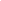 Aspek Strategis OrganisasiNo.Permasalahan PokokPermasalahanAkar Permasalahan1Masih adanya pelaku usaha yang akan mengurus perizinan di Kecamatan Waru tidak mengetahui rencana struktur ruang Kecamatan WaruBelum adanya informasi terkait rencana struktur pola ruang yang diinformasikan melalui website maupun ruang pelayanan KecamatanKurangnya pengetahuan SDM terkait kebutuhan informasi pelaku usaha akan sebuah wilayahKurangnya pengetahuan SDM terkait SPM Bidang PUPRBelum adanya rencana detail tata ruang untuk Kecamatan Waru2Masih adanya potensi Rumah Tinggal 2 lantai luasan maksimal 400m2 yang belum memiliki izinMasih rendahnya kesadaran masyarakat untuk mengurus perizinan IMBKurangnya sosialisasi kepada masyarakat terkait pentingnya memiliki IMB dan kemudahan dalam mengurus IMBkurangnya personil/SDM kecamatan untuk melakukan jemput bola atau pengawasan langsung kerumah-rumah2Masih adanya potensi pelaku usaha yang belum memiliki izin usahaMasih rendahnya kesadaran masyarakat untuk mengurus perizinan usahaKurangnya sosialisasi kepada masyarakat terkait pentingnya memiliki IMB dan kemudahan dalam mengurus IMB4Masih sedikit jumlah desa yang termasuk dalam kategori desa majuAdanya presepsi negative desa terhadap indeks desa membangun. Perangkat desa memilih untuk tidak menaikkan status menjadi desa mandiri untuk menghindari berkurang ADDkurangnya sosialisasi kepada perangkat desa terkait Indeks Desa Membangunbelum optimalnya koordinasi dengan stakeholder terkait (dalam hal ini Dinas PMD) untuk memberi edukasi kepada perangkat desa terkait manfaat menjadi desa maju2.1.Visi dan MisiVisi : Terwujudnya Kabupaten Sidoarjo yang Sejahtera, Maju, Berkarakter dan BerkelanjutanVisi : Terwujudnya Kabupaten Sidoarjo yang Sejahtera, Maju, Berkarakter dan BerkelanjutanVisi : Terwujudnya Kabupaten Sidoarjo yang Sejahtera, Maju, Berkarakter dan BerkelanjutanVisi : Terwujudnya Kabupaten Sidoarjo yang Sejahtera, Maju, Berkarakter dan BerkelanjutanTujuan dan Sasaran KDH dan Wakil KDH terpilihPermasalahan Pelayanan Perangkat DaerahFaktorFaktorTujuan dan Sasaran KDH dan Wakil KDH terpilihPermasalahan Pelayanan Perangkat DaerahPenghambatPendukung(1)(2)(3)(4)Misi 1 : Mewujudkan Tata Kelola Pemerintahan yang Bersih, Transparan dan Tangkas Melalui Digitalisasi untuk Meningkatkan Kualitas Pelayanan Publik dan Kemudahan BerusahaMisi 5: Mewujudkan Masyarakat Religius yang Berpegang Teguh pada Nilai-Nilai Keagamaan serta Mampu Menjaga Kerukunan Sosial Antar WargaMisi 1 : Mewujudkan Tata Kelola Pemerintahan yang Bersih, Transparan dan Tangkas Melalui Digitalisasi untuk Meningkatkan Kualitas Pelayanan Publik dan Kemudahan BerusahaMisi 5: Mewujudkan Masyarakat Religius yang Berpegang Teguh pada Nilai-Nilai Keagamaan serta Mampu Menjaga Kerukunan Sosial Antar WargaMisi 1 : Mewujudkan Tata Kelola Pemerintahan yang Bersih, Transparan dan Tangkas Melalui Digitalisasi untuk Meningkatkan Kualitas Pelayanan Publik dan Kemudahan BerusahaMisi 5: Mewujudkan Masyarakat Religius yang Berpegang Teguh pada Nilai-Nilai Keagamaan serta Mampu Menjaga Kerukunan Sosial Antar WargaMisi 1 : Mewujudkan Tata Kelola Pemerintahan yang Bersih, Transparan dan Tangkas Melalui Digitalisasi untuk Meningkatkan Kualitas Pelayanan Publik dan Kemudahan BerusahaMisi 5: Mewujudkan Masyarakat Religius yang Berpegang Teguh pada Nilai-Nilai Keagamaan serta Mampu Menjaga Kerukunan Sosial Antar WargaTujuan Misi 1:Meningkatnya tata kelola pemerintahan yang bersih, transparan dan tangkas berbasis digital serta pelayanan publik berkualitas yang mendukung kemudahan berusahaSasaran 2 Misi 1:Terselenggaranya pelayanan publik yang berkualitas dalam rangka mendukung kemudahan berusahaTujuan Misi 5: Menguatnya Karakter Masyarakat melalui Internalisasi Nilai-Nilai Keagamaan dan kebudayaan untuk Menciptakan Ketertiban, Kerukunan dan Ketentraman dalam masyarakatSasaran 2 Misi 5: Terciptanya kodisi masyarakat yang aman, nyaman dan tentramKurangnya pengetahuan SDM terkait kebutuhan informasi pelaku usaha akan sebuah wilayahKurangnya pengetahuan SDM terkait SPM Bidang PUPRBelum adanya rencana detail tata ruang untuk Kecamatan Warukurangnya sosialisasi kepada masyarakat terkait pentingnya memiliki IMB dan kemudahan dalam mengurus IMBkurangnya personil/SDM kecamatan untuk melakukan jemput bola atau pengawasan langsung kerumah-rumahkurangnya sosialisasi kepada masyarakat terkait pentingnya memiliki IMB dan kemudahan dalam mengurus IMBkurangnya sosialisasi kepada perangkat desa terkait Indeks Desa Membangunbelum optimalnya koordinasi dengan stakeholder terkait (dalam hal ini Dinas PMD) untuk memberi edukasi kepada perangkat desa terkait manfaat menjadi desa majuMinimalnya informasi yang diberika kecamatan untuk kebutuhan pelaku usahaBelum keseluruhan SDM mengerti tentang SPM bidang PUPRMinimnya kesadaran masyarakat akan kepengurusan IMBMasih kurangnya SDM dalam pengawasan IMBMinimalnya arah Dinas Pemberdayaan Desa pada aparatur desaKerap terjadi perselisihan antar masyarakat atau desaAdanya sarana informasi dengan kemudahan akses untuk pelaku usahaAdanya pelatihan pemahaman tentang SPM bidang PUPRSosialisasi kepada desa dan masyarakat untuk kepentingan pelaporan dan pengurusan IMBPenambahan SDM untuk pengawasan IMBKecamatan yang ikut mensupport desa untuk menjadikan desa maju ke desa mandiriPembinaan dan pemberian pemahaman akan pentingnya ketertiban umum antar masyarakat dan desa2.2Tujuan dan SasaranMisi RPJMD Kab. SidoarjoTujuan RPJMD Kab. SidoarjoSasaran RPJMD Kab. SidoarjoTujuan Renstra Kecamatan WaruSasaran Renstra OPDMISI I RPJMD :Mewujudkan Tata Kelola Pemerintahan Yang Bersih, Transparan Dan Tangkas Melalui Digitalisasi Untuk Meningkatkan Kualitas Pelayanan Publik Dan Kemudahan BerusahaTujuan 1:Meningkatnya tata kelola pemerintahan yang bersih, transparan dan tangkas berbasis digital serta pelayanan publik berkualitas yang mendukung kemudahan berusahaIndikator :1. IndeksReformasi BirokrasiSasaran 2 Misi 1:Terselenggaranya pelayanan publik yang berkualitas dalam rangka mendukung kemudahan berusahaIndikator :1. Indeks Pelayanan Publik (IPP)2. PersentaseKontribusiPDRB SektorPerdaganganTujuan 1 : Meningkatnya Kualitas Penyelenggaran Pemerintahan, Ketentraman Dan Ketertiban UmumIndikator :Nilai SKM KecamatanSasaran 1 : Meningkatnya kualitas penyelenggaraan pemerintahan kecamatanIndikator :1.Nilai SKM Kecamatan2. Nilai Sakip3. Nilai RB4.Nilai IPP5. Prosentase Penyerapan AnggaranMISI 5 RPJMD :Mewujudkan Masyarakat Religius Yang Berpegang Teguh Pada Nilai-Nilai Keagamaan Seta Mampu Menjaga Kerukunan Sosial Antar WargaTujuan RPJMD :Menguatnya Karakter Masyarakat melalui Internalisasi Nilai-Nilai Keagamaan dan kebudayaan untuk Menciptakan Ketertiban, Kerukunan dan Ketentraman dalam masyarakatIndikator:Indeks Kesalehan SosialSasaran 2 Misi 5:Terciptanya kodisi masyarakat yang aman, nyaman dan tentramIndikator :Indeks Rasa AmanTujuan 1 : Meningkatnya Kualitas Penyelenggaran Pemerintahan, Ketentraman Dan Ketertiban UmumIndikator :Nilai SKM KecamatanSasaran 2 : Meningkatnya ketentraman dan ketertiban umumUmumIndikator :1. Prosentase Permasalahan Trantibum yang difasilitasi2.3.Perjanjian Kinerja Tahun 2022NoSasaranIndikator KinerjaTarget1Menuingkatnya Kualitas Penyelenggaraan Pemerintahan Kecamatan WaruNilai Survey Kepuasan Masyarakat (SKM)Sangat Baik(91,00)1Menuingkatnya Kualitas Penyelenggaraan Pemerintahan Kecamatan WaruNilai SAKIPBB1Menuingkatnya Kualitas Penyelenggaraan Pemerintahan Kecamatan WaruNilai RB27,221Menuingkatnya Kualitas Penyelenggaraan Pemerintahan Kecamatan WaruNilai IPPA-1Menuingkatnya Kualitas Penyelenggaraan Pemerintahan Kecamatan WaruProsentase Penyerapan Anggaran90%2. Meningkatnya Ketentraman dan Ketertiban Umum Prosentase Permasalahan Trantibum yang difasilitasi82%NoProgramAnggaran1.Program Penunjang Urusan Pemerintahan Daerah Kabupaten/KotaRp. 6.109.927.665,-2.Program Penyelenggaraan Pemerintahan dan Pelayanan PublikRp. 612.168.016,-3.Program Koordinasi Ketentraman dan Ketertiban UmumRp. 145.290.754,-4.Program Penyelenggaraan Urusan Pemerintahan UmumRp. 70.377.540,-5.Program Pembinaan dan Pengawasan Pemerintahan DesaRp. 91.581.591,-JUMLAHJUMLAHRp.     7.029.345.566,-2.4.Perencanaan Anggaran Tahun 2022NoProgramKegiatanAnggaranAnggaran Perubahan1PROGRAM PENUNJANG URUSAN PEMERINTAHANDAERAH KABUPATEN/KOTAPerencanaan, Penganggaran, dan Evaluasi KinerjaPerangkat DaerahRp. 10.192.350Rp. 20.692.8981PROGRAM PENUNJANG URUSAN PEMERINTAHANDAERAH KABUPATEN/KOTAAdministrasi Keuangan Perangkat DaerahRp. 4.429.765.821Rp. 4.001.664.2931PROGRAM PENUNJANG URUSAN PEMERINTAHANDAERAH KABUPATEN/KOTAAdministrasi Umum Perangkat DaerahRp. 430.697.321Rp. 489.541.0721PROGRAM PENUNJANG URUSAN PEMERINTAHANDAERAH KABUPATEN/KOTAPengadaan Barang Milik Daerah Penunjang UrusanPemerintah DaerahRp. 0Rp. 158.164.4021PROGRAM PENUNJANG URUSAN PEMERINTAHANDAERAH KABUPATEN/KOTAPenyediaan Jasa Penunjang Urusan PemerintahanDaerahRp. 1.181.809.400Rp. 1.065.365.0001PROGRAM PENUNJANG URUSAN PEMERINTAHANDAERAH KABUPATEN/KOTAPemeliharaan Barang Milik Daerah Penunjang UrusanPemerintahan DaerahRp. 145.000.000Rp. 374.500.0002PROGRAM PENYELENGGARAAN PEMERINTAHANDAN PELAYANAN PUBLIKKoordinasi Penyelenggaraan Kegiatan Pemerintahan di Tingkat KecamatanRp. 388.490.720Rp. 458.649.6582PROGRAM PENYELENGGARAAN PEMERINTAHANDAN PELAYANAN PUBLIKPenyelenggaraan Urusan Pemerintahan yang tidak Dilaksanakan oleh Unit Kerja Perangkat Daerah yang Ada di KecamatanRp. 25.127.000Rp. 28.253.4702PROGRAM PENYELENGGARAAN PEMERINTAHANDAN PELAYANAN PUBLIKPelaksanaan Urusan Pemerintahan yang Dilimpahkan kepada CamatRp. 806.031.800Rp. 12.526.488PROGRAM KOORDINASI KETENTRAMAN DAN KETERTIBAN UMUMKoordinasi Upaya Penyelenggaraan Ketenteraman dan Ketertiban UmumRp. 116.139.990Rp. 128.045.627Koordinasi Penerapan dan Penegakan Peraturan Daerah dan Peraturan Kepala DaerahRp. 8.890.950Rp. 17.245.127PROGRAM PENYELENGGARAAN URUSAN PEMERINTAHAN UMUMPenyelenggaraan Urusan Pemerintahan Umum sesuai Penugasan Kepala DaerahRp. 52.167.540Rp. 70.377.540PROGRAM PEMBINAAN DAN PENGAWASAN PEMERINTAHAN DESAFasilitasi, Rekomendasi dan Koordinasi Pembinaan dan Pengawasan Pemerintahan DesaRp. 92.889.240Rp. 91.581.591Total AnggaranTotal AnggaranTotal AnggaranRp. 7.783.507.682Rp. 7.029.345.5663.1Pengukuran Kinerja No.NilaiPredikat Kinerja 1> 90,01Sangat Baik280,01 < 90Baik370,01 < 80Cukup 40 < 70,01Kurang No. Tujuan SasaranRata-rata Capaian KinerjaPredikat Kinerja1.Meningkatnya kualitas penyelenggaraan pemerintahan kecamatan, ketentraman dan Ketertiban umumMeningkatnya kualitas penyelenggaraan pemerintahan kecamatan98Sangat BaikMeningkatnya ketentraman dan ketertiban umum100Sangat Baik3.2.Analisis Capaian Kinerja No.Sasaran StrategisIndikator KinerjaTargetRealisasiPersentase 1Meningkatnya kualitas penyelenggaraan pemerintahan kecamatanNilai SKM Kecamatan WaruSangat BaikSangat Baik102,46%Nilai SAKIP Kecamatan WaruBB72,33BB77,11105,55%Nilai RB27,2221,3378,25%Nilai IPPA-4,01B-3,4285,28%Prosentase Penyerapan Anggaran90%88,69%98,54%Indikator Kinerja Tujuan  dan SasaranCara PengukuranDefinisi OperasionalNilai SKM  KecamatanNilai SKM diperoleh secara otomatis dari laman http://ikm.sidoarjokab.go.id/. Dengan range penilaian sebagai berikut 25,00 – 64,99 (D) =  Tidak baik65,00 – 76,60 (C) = Kurang baik76,61 – 88,30 (B) = Baik88,31 – 100,00 (A) = Sangat baikPeraturan Menteri Pendayagunaan Aparatur Negara Dan Reformasi Birokrasi Republik Indonesia Nomor 14 Tahun 2017 Tentang Pedoman Penyusunan Survei Kepuasan Masyarakat Unit Penyelenggara Pelayanan Publik.Pemohon / penerima layanan mengisi kuesioner melalui website http://ikm.sidoarjokab.go.id/. Nilai akan otomatis generated by systemNilai SAKIP Kecamatan WaruNilai diberikan oleh inspektorat dengan range sebagai berikut : AA dengan hasil penilaian 90-100A untuk hasil nilai 80-90.BB untuk hasil nilai 70-80B untuk hasil nilai 60-70CC untuk hasil nilai 50-60C untuk hasil nilai 30-50D dengan hasil nilai 0-301. Penilaian berdasarkan Peraturan Bupati nomor 082 tahun 2022 tentang Evaluasi Akuntabilitas Kinerja PeraJngkat Daerah Di Lingkungan Pemerintah Kabupaten Sidoarjo.2.   Mengisi LKE dari InspektoratNilai RBUntuk OPD, Yang dinilai hanya komponen pengungkit dari sisi pemenuhan dan reformPeraturan Menteri Pendayagunaan Aparatur Negara Dan Reformasi Birokrasi Republik Indonesia Nomor 26 Tahun 2020 Tentang Pedoman Evaluasi Pelaksanaan Reformasi BirokrasiMengisi LKE dari inspektorat Nilai IPPIndeks penilaian sebagai berikut :0 – 1,00 F Gagal1,01 – 1,50 E Sangat Buruk1,51 – 2,00 D Buruk2,01 – 2,50 C- Cukup (Dengan Catatan)2,51 – 3,00 C Cukup3,01 – 3,50 B- Baik (Dengan Catatan)3,51 – 4,00 B Baik4,01 – 4,50 A- Sangat Baik4,51 – 5,00 A Pelayanan Prima1. Peraturan Menteri Pendayagunaan Aparatur Negara Dan Reformasi Birokrasi Republik Indonesia Nomor 17 Tahun 2017 Pedoman Penilaian Kinerja Unit Penyelenggara Pelayanan Publik2. Paparan di depan tim penilai kinerja pelayanan publicProsentase Penyerapan AnggaranProsentase penyerapan anggaran dilihat dari laporan realisasi anggaran pada aplikasi SIKSDA siksda.sidoarjokab.go.idNo202120212021202220222022NoSasaran StrategisIndikator KinerjaRealisasiSasaran StrategisIndikator KinerjaRealisasi1Meningkatnya kualitaspelayanan administrasiterpadu kecamatanNilai survey kepuasan masyarakat (SKM)pelayanan administrasi terpadukecamatan87,78Meningkatnya kualitas penyelenggaraan pemerintahan KecamatanNilai Survey Kepuasan Masyarakat (SKM)Sangat Baik911Meningkatnya kualitaspelayanan administrasiterpadu kecamatanNilai survey kepuasan masyarakat (SKM)pelayanan administrasi terpadukecamatan87,78Meningkatnya kualitas penyelenggaraan pemerintahan KecamatanNilai SAKIPBB72,331Meningkatnya kualitaspelayanan administrasiterpadu kecamatanNilai survey kepuasan masyarakat (SKM)pelayanan administrasi terpadukecamatan87,78Meningkatnya kualitas penyelenggaraan pemerintahan KecamatanNilai RB27,221Meningkatnya kualitaspelayanan administrasiterpadu kecamatanNilai survey kepuasan masyarakat (SKM)pelayanan administrasi terpadukecamatan87,78Meningkatnya kualitas penyelenggaraan pemerintahan KecamatanNilai IPPA-4,011Meningkatnya kualitaspelayanan administrasiterpadu kecamatanNilai survey kepuasan masyarakat (SKM)pelayanan administrasi terpadukecamatan87,78Meningkatnya kualitas penyelenggaraan pemerintahan KecamatanProsentase Penyerapan Anggaran90%No.Sasaran StrategisIndikator KinerjaTargetRealisasiPersentase 1Meningkatnya ketentraman dan ketertiban umumProsentase Permasalahan trantibum yang difasilitasi82%85%103,65%NoPermasalahanDokumentasi1Mengantar ODGJ di desa medaeng ke liponsos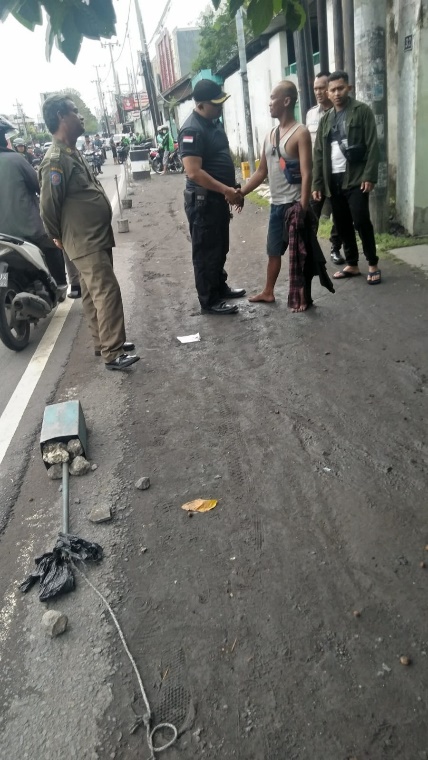 2Tinjau lapang pengurugan PT. Pocan Tb sumur dan Pt. Anugra Tb oso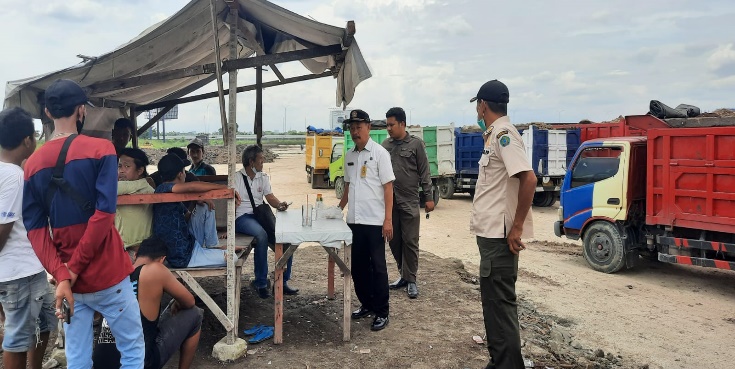 3Sidak jalan berlubang di kolonel sugiono desa kureksari bersama wakil bupati dan anggota DPRD Sidoarjo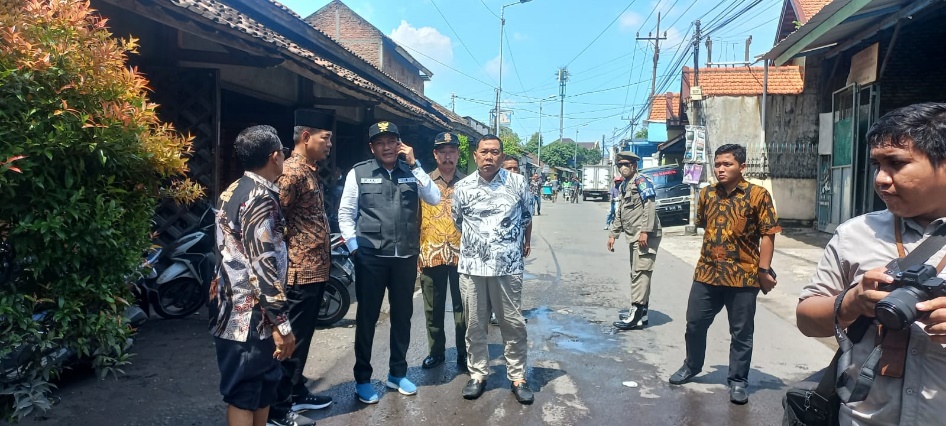 Indikator Kinerja Tujuan  dan SasaranCara PengukuranDefinisi OperasionalProsentase Permasalahan trantibum yang difasilitasiPermasalahan masalah trantibum yang dilaporkan ke Kecamatan Waru melalui kasi ketentraman dan ketertiban umum yang difasilitasiNo202120212021202220222022NoSasaran StrategisIndikator KinerjaRealisasiSasaran StrategisIndikator KinerjaRealisasi1Meningkatnyapenyelenggaraanurusan pemerintahanumum kecamatan danmeningkatnya kualitaspenyelenggaraan Pemerintahan DesaPersentase Penyelenggaraan UrusanPemerintahan Umum dan KewenanganLainnya Yang Didelegasikan ke Kecamatan Waru Dilaksanakan Dengan Baik100%Meningkatnya ketentraman dan ketertiban umum  Porsentasi Permasalahan Trantibum yang difasilitasi85%b. Persentase Desa Maju di Kecamatan Waru64,71No.Sasaran StrategisIndikator KinerjaTarget akhir RenstraRealisasiTahun 2022Persentase Kemajuan1Meningkatnya ketentraman dan ketertiban umum  Persentase Permasalahan Trantibum yang difasilitasi100%85%25%No.Program/KegiatanIndikator KinerjaKinerjaCapaian %AnggaranAnggaranCapaian %No.Program/KegiatanIndikator TargetRealisasiCapaian %TargetRealisasiCapaian %1PROGRAM PENUNJANG URUSAN PEMERINTAHAN DAERAH KABUPATEN/KOTATingkat kepuasan aparatur perangkat daerah terhadap pelayanan kesekretariatan87,8887,88100%6.109.927.6655.534.246.94491%Perencanaan, Penganggaran, dan Evaluasi KinerjaPerangkat Daeraha. Jumlah tahapan perencanaan yang dilaksanakanb. Jumlah rekomendasi hasil evaluasi kinerja yang ditindaklanjutia. 2 tahapanb. 2 rekomendasia. 2 tahapanb. 2 rekomendasi100%20.692.89820.492.68599%Administrasi KeuanganPerangkat DaerahPersentase realisasi anggaran PD90 %90 %100%4.001.664.2933.547.560.36989%Administrasi Umum Perangkat DaerahNilai Survey Kepuasan Masyarakat (SKM)87,8887,88100%489.541.072453.730.90593%Pengadaan Barang Milik   Daerah Penunjang Urusan Pemerintah DaerahJenis BMD yang diadakan3 jenis3 jenis100%158.164.402141.195.50089%Penyediaan JasaPenunjang Urusan Pemerintahan DaerahPersentase terpenuhinya jasa penunjang perkantoran80 %80 %100%1.065.365.0001.017.569.14696%Pemeliharaan Barang Milik Daerah Penunjang Urusan Pemerintahan DaerahJenis barang milik daerah penunjang urusan pemerintahan daerah yang dilakukan pemeliharaan4 jenis4 jenis100%374.500.000353.698.33994%2PROGRAM PENYELENGGARAAN PEMERINTAHAN DAN PELAYANAN PUBLIKa. Persentase izin yang menjadi kewenangan kecamatan yang diterbitkan                                                                                                b. Persentase Pelayanan kewenangan kecamatan yang dilaksanakan sesuai standar                                                         c. Persentase desa yang mendapat pembinaan tentang lingkungan hidup,  usaha ekonomi masyarakat, dan PKLa. 100%b. 80%c. 100%a. 100%b. 80%c. 100%100%612.168.061310.317.96651%Penyelenggaraan Urusan Pemerintahan yang tidak Dilaksanakan oleh Unit Kerja Perangkat Daerah yang Ada di KecamatanJumlah Pelayanan Umum yang ditindaklanjuti15.000 Berkas15.000 Berkas100%458.649.658177.099.65539%Koordinasi Penyelenggaraan Kegiatan Pemerintahan di Tingkat KecamatanJumlah laporan hasil koordinasi bidang kesejahteraan sosial, agama dan kemasyarakatan; pembangunan dan lingkungan hidup; pemerintahan dan perekonomian yang disusun8 Laporan8 Laporan100%28.253.47028.253.470100%Pelaksanaan Urusan Pemerintahan yang Dilimpahkan kepada Camat1. Jumlah permohonan IMB Rumah Tinggal 1 dan 2 lantai luasan maksimal 400m2 yang diterbitkan                                                                                                                                      2.  Jumlah laporan hasil monev bidang kesejahteraan sosial, agama dan kemasyarakatan, pembangunan dan lingkungan hidup; pemerintahan dan perekonomian yang disusun                                                                                                                                        3. Jumlah laporan kegiatan  pembinaan yang tersusun    1. 80 Berkas                                                                                                                                                                                                                                                                                                                                                            2. 16 Laporan                                                                                                                                                                                                                                                                                                                                                                        3. 4 Laporan1. 80 Berkas                                                                                                                                                                                                                                                                                                                                                            2. 16 Laporan                                                                                                                                                                                                                                                                                                                                                                        3. 4 Laporan100%125.256.888104.964.84384%3PROGRAM PENYELENGGARAAN URUSAN PEMERINTAHAN UMUMPersentase penyelenggaraan urusan pemerintahan umum yang dilaksanakan dengan baik100 %100 %100%70.377.54070.377.540100%Penyelenggaraan Urusan Pemerintahan Umumsesuai Penugasan Kepala DaerahPenyelenggaraan Urusan Pemerintahan Umumsesuai Penugasan Kepala Daerah2 Kegiatan2 Kegiatan100%70.377.54070.377.540100%4PROGRAM PEMBINAAN DAN PENGAWASAN PEMERINTAHAN DESAProsentase desa yang menyusun dokumen perencanaan , penganggaran dan pelaporan sesuai dengan ketentuan dan tepat waktu100 %100 %100%91.581.59151.231.57256%Fasilitasi, Rekomendasi dan Koordinasi Pembinaan dan Pengawasan Pemerintahan DesaJumlah  desa yang menyusun dokumen perencanaan , penganggaran dan pelaporan sesuai dengan ketentuan dan tepat waktu17 Desa17 Desa100%91.581.59151.231.57256%TotalTotalTotalTotalTotalTotal6.884.054.8126.133.158.34989,09No.Program/KegiatanIndikatorKinerjaKinerjaCapaian %AnggaranAnggaranCapaian %No.Program/KegiatanIndikatorTarget Realisasi Capaian %TargetRealisasiCapaian %1PROGRAM KOORDINASI  KETENTRAMAN DAN KETERTIBAN UMUMPersentase pelanggaran Perda dan Perkada yang ditangani100 %100%100%145.290.754100.985.15570%Koordinasi Upaya Penyelenggaraan Ketenteraman dan Ketertiban UmumJumlah laporan hasil koordinasi bidang ketentraman dan ketertiban umum dan  pembinaan lembaga sosial, agama dan kemasyarakatan yang tersusun4 Laporan4 Laporan100%128.045.62783.740.04265%Kegiatan Koordinasi Penerapan dan Penegakan Peraturan Daerah dan Peraturan Kepala DaerahJumlah permasalahan pelanggaran Perda dan Perkada yang difasilitasi4 Permasalahan4 Permasalahan100%17.245.12717.245.127100%TotalTotalTotalTotalTotal145.290.754100.985.15570%No.Sasaran StrategisIndikator KinerjaTarget Kecamatan WaruRealisasi Tahun 2022Kecamatan WaruCapaian %Target Kecamatan GedanganRealisasi Tahun 2022Kecamatan GedanganCapaian %1Meningkatnya kualitas penyelenggaraan pemerintahan KecamatanNilai Survey Kepuasan Masyarakat (SKM)Sangat Baik91Sangat Baik93,24102,46Sangat Baik89,91Sangat Baik95,75106,491Meningkatnya kualitas penyelenggaraan pemerintahan KecamatanNilai SAKIPBB72,33BB77,11106,60A80BB77,5696,951Meningkatnya kualitas penyelenggaraan pemerintahan KecamatanNilai RB27,2221,3378,3627,2233,99124,871Meningkatnya kualitas penyelenggaraan pemerintahan KecamatanNilai IPPA-4,01B-3,4285,28A4,51A4,16100,241Meningkatnya kualitas penyelenggaraan pemerintahan KecamatanProsentase Penyerapan Anggaran90%88,69%98,5490%95,86%106,512Meningkatnya ketentraman dan ketertiban umumProsentase Permasalahan trantibum yang difasilitasi82%85%103,65100%100%100%3.3Realisasi AnggaranURAIANANGGARANREALISASI%PROGRAM PENUNJANG URUSAN PEMERINTAHAN DAERAH KABUPATEN/KOTA6.109.927.665,005.701.231.271,0093,31Penyusunan Dokumen Perencanaan Perangkat Daerah9.582.865,009.457.600,0098,69Koordinasi dan Penyusunan Laporan Capaian Kinerja dan Ikhtisar Realisasi Kinerja SKPD5.109.520,005.049.350,0098,82Evaluasi Kinerja Perangkat Daerah6.000.513,005.985.735,0099,75Penyediaan Gaji dan Tunjangan ASN3.996.792.363,003.709.681.206,0092,82Koordinasi dan Penyusunan Laporan Keuangan Akhir Tahun SKPD4.871.930,004.863.490,0099,83Penyediaan Komponen Instalasi Listrik/Penerangan Bangunan Kantor23.440.400,0023.324.200,0099,50Penyediaan Peralatan dan Perlengkapan Kantor93.623.696,0093.450.686,0099,82Penyediaan Peralatan Rumah Tangga54.030.212,0051.129.888,0094,63Penyediaan Bahan Logistik Kantor130.000.000,00121.397.931,0093,38Penyediaan Barang Cetakan dan Penggandaan24.744.000,0024.744.000,00100,00Penyediaan Bahan Bacaan dan Peraturan Perundang-undangan4.963.200,004.723.200,0095,16Fasilitasi Kunjungan Tamu18.300.000,0018.300.000,00100,00Penyelenggaraan Rapat Koordinasi dan Konsultasi SKPD140.439.564,00116.661.000,0083,07Pengadaan Peralatan dan Mesin Lainnya158.164.402,00141.195.500,0089,27Penyediaan Jasa Surat Menyurat46.730.000,0029.120.000,0062,32Penyediaan Jasa Komunikasi, Sumber Daya Air dan Listrik117.400.000,00105.734.564,0090,06Penyediaan Jasa Pelayanan Umum Kantor901.235.000,00882.714.582,0097,94Penyediaan Jasa Pemeliharaan, Biaya Pemeliharaan, Pajak, dan Perizinan Kendaraan Dinas Operasional atau Lapangan55.000.000,0040.697.785,0074,00Pemeliharaan Peralatan dan Mesin Lainnya73.000.000,0068.100.000,0093,29Pemeliharaan/Rehabilitasi Gedung Kantor dan Bangunan Lainnya246.500.000,00244.900.554,0099,35Jumlah6.109.927.665,005.701.231.271,0093,31PROGRAM PENYELENGGARAAN PEMERINTAHAN DAN PELAYANAN PUBLIK612.168.016,00310.317.966,0050,69Koordinasi/Sinergi Perencanaan dan Pelaksanaan Kegiatan Pemerintahan dengan Perangkat Daerah dan Instansi Vertikal Terkait458.649.658,00177.099.655,0038,61Peningkatan Efektifitas Pelaksanaan Pelayanan kepada Masyarakat di Wilayah Kecamatan28.253.470,0028.253.468,00100,00Pelaksanaan Urusan Pemerintahan yang terkait dengan Pelayanan Perizinan Non Usaha2.202.304,002.202.292,00100,00Pelaksanaan Urusan Pemerintahan yang terkait dengan Nonperizinan30.002.620,0030.002.620,00100,00Pelaksanaan Urusan Pemerintahan yang terkait dengan Kewenangan Lain yang Dilimpahkan93.059.964,0072.759.931,0078,19Jumlah612.168.016,00310.317.966,0050,69PROGRAM KOORDINASI KETENTRAMAN DAN KETERTIBAN UMUM145.290.754,00100.985.155,0069,51Sinergitas dengan Kepolisian Negara Republik Indonesia, Tentara Nasional Indonesia dan Instansi Vertikal di Wilayah Kecamatan73.060.086,0046.955.552,0064,27Harmonisasi Hubungan Dengan Tokoh Agama dan Tokoh Masyarakat54.985.541,0036.784.490,0066,90Koordinasi/Sinergi Dengan Perangkat Daerah yang Tugas dan Fungsinya di Bidang Penegakan Peraturan Perundang-Undangan dan/atau Kepolisian Negara Republik Indonesia17.245.127,0017.245.113,00100,00Jumlah145.290.754,00100.985.155,0069,51PROGRAM PENYELENGGARAAN URUSAN PEMERINTAHAN UMUM70.377.540,0070.377.540,00100,00Pembinaan Wawasan Kebangsaan dan Ketahanan Nasional dalam rangka Memantapkan Pengamalan Pancasila, Pelaksanaan Undang-Undang Dasar Negara Republik Indonesia Tahun 1945, Pelestarian Bhinneka Tunggal Ika serta Pemertahanan dan Pemeliharaan Keutuhan Negara K70.377.540,0070.377.540,00100,00Jumlah70.377.540,0070.377.540,00100,00PROGRAM PEMBINAAN DAN PENGAWASAN PEMERINTAHAN DESA91.581.591,0051.231.572,0055,94Fasilitasi Administrasi Tata Pemerintahan Desa51.486.832,0029.586.820,0057,46Fasilitasi Pelaksanaan Tugas Kepala Desa dan Perangkat Desa40.094.759,0021.644.752,0053,98Jumlah91.581.591,0051.231.572,0055,94Surplus/Defisit(7.029.345.566,00)(6.234.143.504,00)88,694.1.Kesimpulan4.2.Tindak LanjutA.Perjanjian Kinerja Tahun 2022B. Indikator Kinerja Utama Tahun 2022C.Rencana Aksi Perangkat Daerah Tahun 2022D.Pohon Kinerja yang menunjang sasaran kinerja 2022E.Capaian Prestasi / Penghargaan Perangkat Daerah Tahun 2022